1. října 2014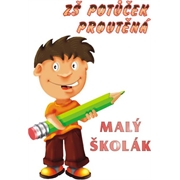 Rok se sešel s rokem a opět přišel čas pozvat rodiče našich nejmenších žáků na slavnostní  pasování. Děti navštěvují již jeden měsíc základní školu a mnohému se  zde naučily. Proto nastal čas, kdy si zaslouží, aby  byly slavnostně  pasovány  na  školáky.Středa 1.října 2014 byla velkou slavností  pro  naše obě dvě třídy prvňáčků. V 8.15h se sešli v hale naší školy nejprve rodiče žáků z 1. A  a od  9.00h vystupovali  žáci 1. B.Obě třídy nacvičily společně se svými paní  učitelkami a svými patrony        z 9.A i B pásmo básní a písní s pohybovým doprovodem. Následovalo samotné  pasování  prvňáčků, kdy při slavnostních tónech předstupovali před pana školníka, který je přivítal oficiálně  ve škole  a pasoval  je na školáky. Paní  učitelky  odekorovaly  děti  šerpou a ještě každé  z nich dostalo  od  patrona spostu dárečků. Většina přítomných se neubránila slzám.Aby  i  naši  nejstarší  žáci  byli  odměněni  za  pomoc a velkou  oporu, dostal  každý  od  svého  prvňáka  malý dáreček. Pásmo pokračovalo závěrečnou  společnou  písní, se kterou se školáci  rozloučili se svými  rodiči i ostatními  hosty.Nervozita  na  dětech  nebyla  znát a obě  třídy zvládly svá vystoupení bezchybně. S úsměvem  na  rtech se všichni  rozešli. Rodiče  domů, do práce a naši  školáci se vrátili do svých  tříd  plnit  školní  povinnosti.Eva Vonášková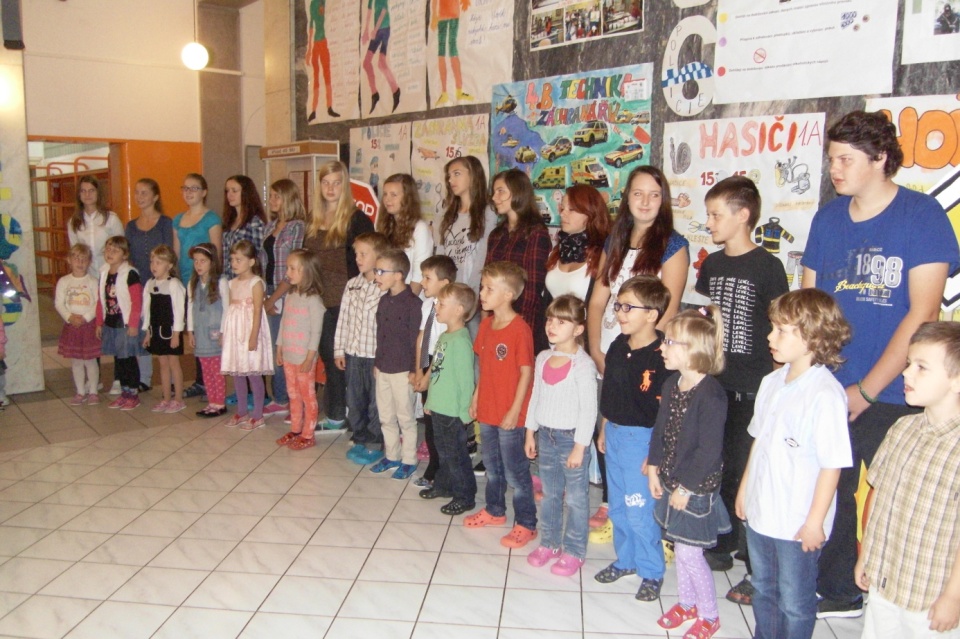 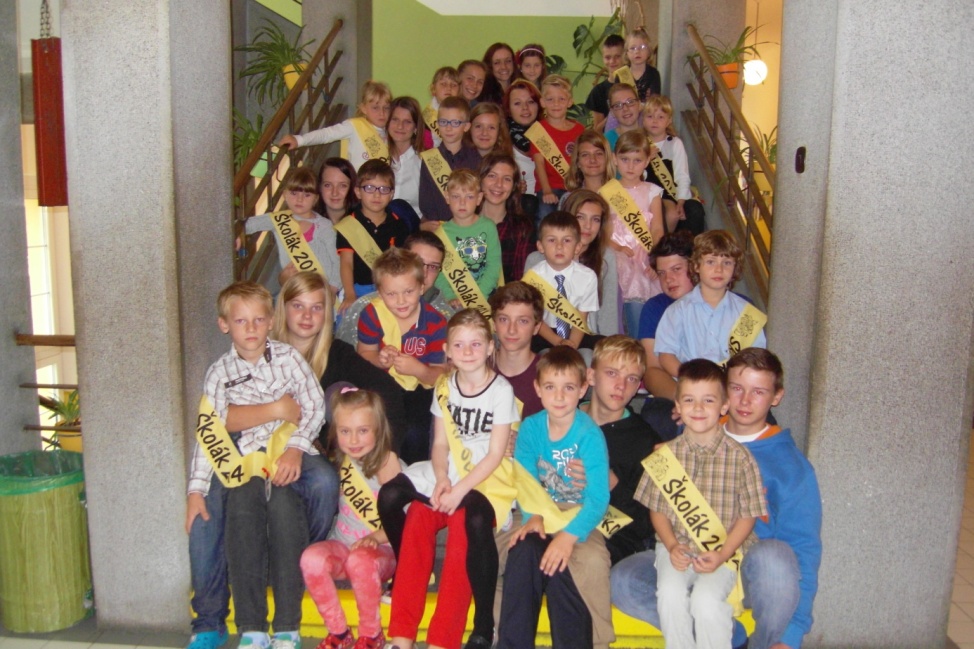 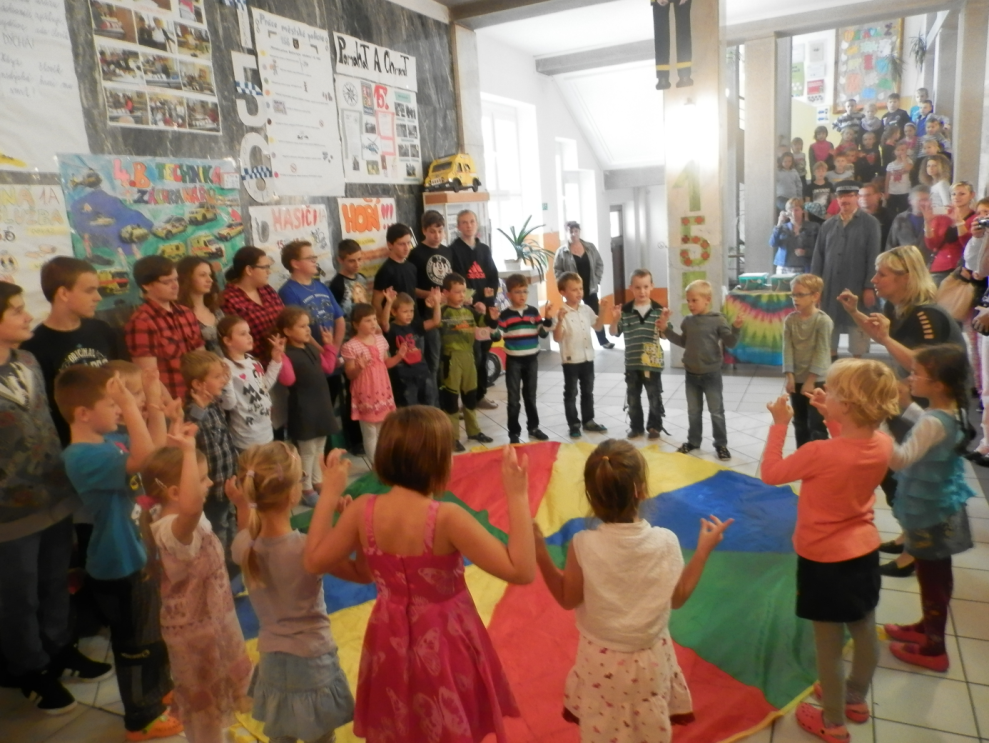 